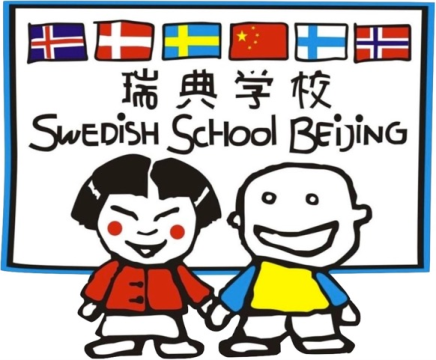 Svenska Skolan i Beijings stipendium för studier i KinaAnsökningshandlingar 2023
Kvalifikationer för sökande till Svenska Skolan i Beijings stipendium för studier i Kina.

Sökande skallvara högst 25 år vid tidpunkten för stipendiets utdelningha avslutat sina svenska gymnasiala studier, eller motsvarande studie-nivå i internationell skolmiljö när de planerade studierna i Kina påbörjasha konkreta planer för sina fortsatta (men ännu ej påbörjade) studier genom att kontakt etablerats med institution eller universitet i Kina; kontakten skall dokumenteras med antagningsbevis och/eller inbjudningsbrev eller motsvarandekunna redovisa hur stipendiepengarna har använts senast den 31 mars året efter mottagandet av stipendietuppvisa intyg för genomförda studiervara beredd att dela med sig av sina erfarenheter till Svenska Handels-kammaren i Kina

I övrigt gäller attf.d. elever vid Svenska Skolan i Beijing, liksom sökande med dokumenterade tidigare kinesiska språkstudier kommer att beredas företrädestipendiekommitténs beslut går ej att överklaga
Följande handlingar skall bifogas ifylld ansökanCurriculum vitaeIntyg på fullbordad gymnasial utbildning eller motsvarandeKort personligt brev Beskrivning av konkreta planer för studierna i Kina (när, var, hur), samt fullständig kostnadskalkyl och tidplanAntagningsbevis och/eller inbjudningsbrev eller motsvarande (Under pandemin har det visat sig att erhållet antagningsbevis/inbjudningsbrev från kinesiskt lärosäte inte är en garanti för att få ett kinesiskt studentvisum utfärdat. I den initiala ansökan är det dock tillräckligt att bifoga erhållet antagningsbevis/kopia på gjord ansökan, emedan ett tilldelat stipendium kommer först att utdelas när formellt studentvisum har erhållits. Studier som planeras ske på distans kvalificerar inte för Svenska Skolan i Beijings stipendium.)
Två akademiska/professionella referenspersoner skall skicka rekommenda-tionsbrev direkt till stipendiekommittén.Komplett ansökan skall vara stipendiekommittén tillhanda i god tid före studierna påbörjas, dock senast den 1 januari, 2023, för studier som planeras påbörjas på vårterminen 2023, och senast 31 mars, 2023, för studier som planeras påbörjas på höstterminen 2023. Ansökningar efter dessa datum kommer inte att behandlas.Mottagar/en/na av årets stipendium och övriga sökande kommer att underrättas under april månad 2023. Årets stipendiat/er kommer att offentliggöras vid Svenska Handelskammaren i Kinas AGM i maj/juni 2023.I den händelse stipendiat/er har utsetts, men pandemin fortsätter att försvåra utfärdandet av studievisa till Kina, så kommer stipendiaten/erna i första hand ges möjlighet att tidsmässigt flytta fram studieperioden ett kalenderår, även om det innebär att stipendiaten/erna inte längre uppfyller ålderskriteriet.För ytterligare frågor, vänligen kontakta Svenska Handelskammaren i Kina via e-post stipendiumsvenskaskolan@swedcham.cn.